FAMILY CAMP 2018 Application Form9TH to 11TH NOVEMBER 2018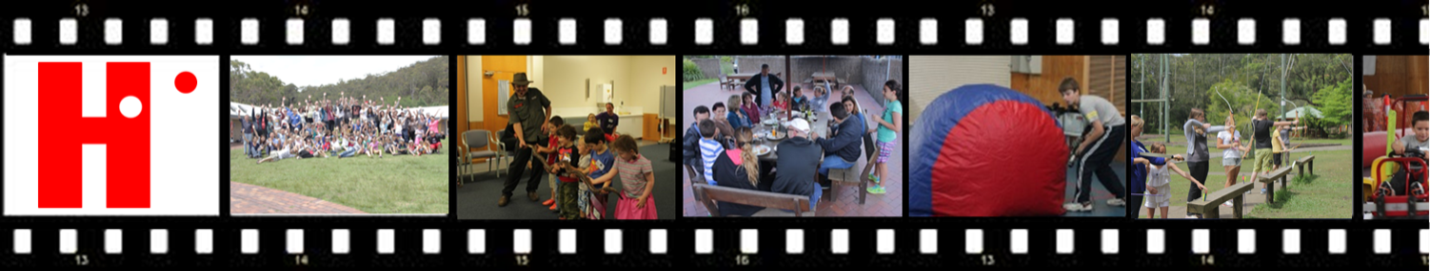 FAMILY MEMBERS								AGE OF CHILDREN_________________________________________________________			_________________________________________________________________________			_________________________________________________________________________			_________________________________________________________________________			_________________________________________________________________________			_________________________________________________________________________			_________________________________________________________________________			_________________________________________________________________________			________________ADDRESS: _________________________________________________________________________________________________________________________________________________________________________Email:____________________________________________________________________________________CONTACT PHONE NO: ________________________________________ACCOMMODATION (TICK ONE ONLY)	FRIDAY NIGHT ONLY			ANY SPECIAL ACCOMMODATION REQUIREMENTS______	FRIDAY AND SATURDAY NIGHT		______________________________________________	SATURDAY NIGHT ONLY			______________________________________________	DAY STAY ONLY (SATURDAY) 		______________________________________________MEALS – PLEASE INDICATE HOW MANY ADULTS & CHILDREN FOR EACH MEAL (CHILD – UNDER 16Y0)___A___C    DINNER FRIDAY	___A___C    BREAKFAST SATURDAY		___A___C   LUNCH SATURDAY___A___C    DINNER SATURDAY	___A___C    BREAKFAST SUNDAY		___A___C   LUNCH SUNDAYANY SPECIAL DIETARY REQUIREMENTS OR ALLERGIES: ______________________________________________________________________________________________________________________________________Dinner on Friday is served between 6 -7pm. Lunch on Sunday is served after 12.00pm Please send printed form to HFNSW, PO Box 631, Broadway NSW 2007, or email to admin@hfnsw.org.au